Mira Date of birth:     3 July 1994Nationality:        LebaneseGender:              FemaleMarital status:  Married Email:                 Mira.333045@2freemail.com                                                                                             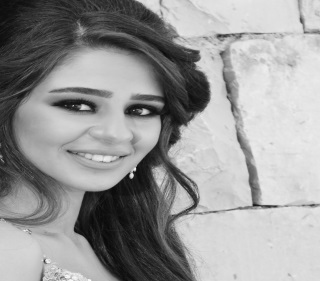 Address:          AbuDhabi, UAEOBJECTIVEInvest and improve my work experience in a motivating and challenging position, where creativity, team spirit, hard work and dedication are the heart of its environment.EDUCATIONLicensed Dietitian (Lebanese colloquium)                                                                        July 2016Lebanese American University                                                                                     Fall2012 - Spring 2015            Bachelor in Nutrition and Dietetics 					                               (graduate class 2015)                                                           Major courses completed:             Medical Nutrition Therapy, Nutrition in lifecycle, Food microbiology, Food microbiology lab, Biochemistry,   Community Nutrition, Nutritional Status Assessment, Food Chemistry, Counseling, Food Analysis, Food Processing, Food Industry, Hospital Administration, Advanced Human Nutrition.                                                          Senior Project:                            “The Effect of Violent Movies on Food Preferences and Appetite”Baakleen Official Secondary School						         Baakleen, Lebanon            Lebanese Baccalaureate Part II - Life Science                                                                         2010-2012EMPLOYMENT HISTORY                                                                                    LAU Model Arab League                                                                                           February - May 2014Logistics CoordinatorEXPERIENCEEnrolled in the University Scholarship Program funded by USAID                August 2012(Lebanese American University, Beirut, Lebanon)Intern at LBACC- Lebanese Beirut Airport Catering Company                           June 1, 2015 – August 5, 2015     Food quality control.Intern at Ain W Zein  Hospital- AWH                                                            August 2015- February 2016       (Ain wzein, Mont-Liban, Lebanon) Assess patients with several diseases in hospital as well as out patients in AWZ clinic for weight management.Learnt the process of diagnosing a nutritional problem by screening the patients according to the screening procedure, followed by implementing a nutritional intervention with assigning goals and prescriptions.Encountered patients with diabetes, kidney and GI complications, cardiac disease and critical illnesses as celiac disease, malabsorption and tube feeding patients.Educated the patients and their families the process of preparing and administrating nutrition support formula at home.Attended care plan meetings along with physicians, nurses, physiotherapist, psychologists and social workers where we create a multidisciplinary team. We had a greater potential in solving patients problems throughout good communication and negotiation skills, collaboration and cooperation in a multidisciplinary environment.Had the opportunity to meet cancer patients and give them a nutritional educational session regarding the symptoms that they may encounter due to chemotherapy and how to manage them as well as food safety and personal hygiene.Became familiar with the purchasing method followed by Ain WaZain, receiving, and record taking and storage.Community presentation introduced to the public audience at the National Library in Baakleen regarding  diet and food safety misconceptions.Awareness campaign for patients in Diabetes Day; symptoms of diabetes, treatment and what should my plate contain for a better glycemic control.Volunteer at Medeor Hospital- AbuDhabi      a clinical dietitian for a two-weeks obesity awarness campaign ,along with bariatric surgeons and nurses.ACTIVITIESVolunteer at  LAU Model United Nations final conference                            March 30, 2014Member at UNESCO Club (LAU)                                                      September 2012 – May 2015 Member at Nutrition Club (LAU)                                                       September 2012 – May 2015 Member of  care plan meetings in AWZ hospital                                August 2015- February 2016LANGUAGESArabic: Mother LanguageEnglish: Fluent  ( Reading, writing and speaking)COMPUTER SKILLSMS Office Package Users i.e.  PowerPoint, Word, Excel and Outlook.CAPPABILITIES AND SKILLSExcellent Communication Skills.Research and analysis.Ability to establish excellent rapport with others.Enjoy communicating with people of different cultures and beliefs.Adaptability and ability to work under pressure.Time management.